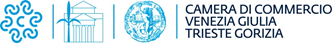 Allegato Modulo di domanda da utilizzare obbligatoriamente ed esclusivamenteALLA CAMERA DI COMMERCIO INDUSTRIA ARTIGIANATO E AGRICOLTURA  VENEZIA GIULIASede secondaria  - Via Francesco Crispi n. 10 – 34170 GORIZIApersonale@pec.vg.camcom.it (indirizzo abilitato solo per indirizzi e-mail certificati)Domanda di partecipazione al concorso pubblico per esami, per la copertura di n. 1 posto, in prova, profilo professionale “Assistente per i Servizi primari alle imprese e al territorio” – categoria C – posizione economica C1 – da assumere con contratto di lavoro a tempo indeterminato e pieno, riservato esclusivamente ai soggetti disabili di cui all’art. 1 della L.68/1999, per la copertura della quota di riserva.Il sottoscritto___________________________________________________, nato il____________ C H I E D Edi partecipare al concorso pubblico per esami, per la copertura di n. 1 posto, in prova, profilo professionale “Assistente per i Servizi primari alle imprese e al territorio” – categoria C – posizione economica C1 – da assumere con contratto di lavoro a tempo indeterminato e pieno, riservato esclusivamente ai soggetti disabili di cui all’art. 1 della L.68/1999, per la copertura della quota di riserva.A tal fine, consapevole delle responsabilità penali richiamate dall'art. 76 del D.P.R. 28.12.2000 n. 445 nel caso di false dichiarazioni, nonché del fatto, visti gli artt. 71 e 75 dello stesso, che l'accertamento della non veridicità del contenuto delle dichiarazioni comporta la decadenza dai benefici eventualmente conseguenti al provvedimento emanato sulla base di dichiarazioni non veritiere, ai sensi degli artt. 46 e 47 del sopra citato D.P.R.:D I C H I A R Adi essere nato a _______________________________ prov. _______ il_______________codice fiscale ________________________________________________di essere residente a _____________________________________________ prov. _______ c.a.p. ____________ in via __________________________________________________ n.______________telefono __________________                                    pec______________________________e mail ____________________________________eventuale domicilio, se diverso dalla residenza, al quale inviare le comunicazioni concorsuali :________________________________________________________________________________4.	di impegnarsi a comunicare puntualmente eventuali variazioni del proprio recapito;5.    □       di essere cittadino italiano                      □        di essere cittadino dello Stato dell'Unione Europea ____________________________ 	           e di avere adeguata conoscenza della lingua italiana	□        di trovarsi nella seguente condizione di cui all'art. 38 del D. Lgs. n. 165/2001 	          (art. 2 lett. a del bando):           ________________________________________________________________________ □   di essere in possesso del permesso o della carta di soggiorno n. ____________________          rilasciato da ___________________________________________________________          e di avere adeguata conoscenza della lingua italiana;6.	□ di appartenere ad una delle categorie previste dall'art. 1 della legge n. 68/1999;7.    □ di essere iscritto negli elenchi delle persone disabili di cui all'art. 8 della legge n. 68/1999;8.   di essere in possesso del seguente diploma di istruzione secondaria di secondo grado di       durata quinquennale:	_________________________________________________________________________	conseguito il______________________ presso ___________________________________	_________________________________________________________________________	città ______________________________ con  voto _____________________________	□     conseguito all'estero ___________________________________________________	□     dichiarato equipollente con provvedimento prot. _________ di data _______________       □      cui si è richiesto provvedimento di equivalenza in data __________________9.    □ di possedere l'idoneità psico-fisica allo svolgimento delle funzioni inerenti all'impiego;10.	□ di essere iscritto nelle liste elettorali del Comune di ______________________________	in caso di mancata iscrizione indicarne i motivi ____________________________________________________________________________________________________________11.	□ di godere dei diritti civili e politici 	(nel caso di cittadini stranieri nel paese di appartenenza);12.	□ di non essere stato destituito, dispensato o licenziato per giusta causa o per giustificato motivo da un precedente impiego presso una Pubblica Amministrazione per persistente insufficiente rendimento ovvero non essere decaduto da altro impiego pubblico ai sensi dell’art. 127 lettera d) del Testo Unico 10.1.1957, n. 3, per aver conseguito l’impiego stesso attraverso dichiarazioni mendaci o produzione di documenti falsi o viziati da invalidità non sanabile;13. 	di avere / non aver (sottolineare l'ipotesi che ricorre) riportato condanne penali, passate in giudicato, per reati che comportano l’interdizione dai pubblici uffici o che impediscano, ai sensi delle vigenti disposizioni in materia, la costituzione di un rapporto di lavoro con la pubblica amministrazione o di non avere procedimenti penali in corso di cui si è a conoscenza; 	in caso contrario indicare le condanne riportate o i procedimenti penali in corso __________________________________________________________________________;14.	di essere nella seguente posizione nei confronti degli obblighi di leva:	□   di aver assolto agli obblighi di leva	□   non essere soggetto agli obblighi di leva15.	□ di accettare in modo incondizionato di prestare servizio in qualsiasi sede della Camera di Commercio I. A. A. Venezia Giulia (sede di Trieste e sede di Gorizia);16.	□ di aver preso visione e di accettare in modo pieno e incondizionato le disposizioni contenute nell’avviso pubblico di selezione;17.	□ di autorizzare il trattamento dei propri dati personali ai fini dell’espletamento della procedura in parola;18.  	di essere in possesso dei seguenti titoli di preferenza / precedenza previsti dall'art. 5 del DPR n. 487/1994 ed elencati all'art. 7 del bando di concorso:	_____________________________________________________________________________	_____________________________________________________________________________	_____________________________________________________________________________Il sottoscritto chiede altresì di usufruire dei seguenti benefici per l'esecuzione delle prove:□  in relazione alla propria disabilità specifica, l'ausilio necessario per lo svolgimento della prova selettiva, nonchè l'eventuale necessità di tempi aggiuntivi (art. 20 della L. 104/1992);	__________________________________________________________________________	__________________________________________________________________________	□  	in relazione ai disturbi specifici di apprendimento (DSA) da cui è affetto richiede la misura dispensativa, lo strumento compensativo e/ o dei tempi aggiuntivi necessari in funzione della propria necessità, ai sensi degli artt. 3 e 4 del D.M.P.A. del 12,11,2021:___________________________________________________________________________________________________________________________________________________Il sottoscritto dichiara di aver preso visione dell'informativa resa dalla Camera di Commercio I. A. A. Venezia Giulia ai sensi dell'art. 13 del Regolamento (UE) n. 2016/679 (GDPR), riportata all'art. 11 del bando di concorso, e di consentire il trattamento e l'utilizzo dei propri dati personali per le finalità ivi esplicitate nel rispetto della normativa nazionale ed europea vigente in materia.Allegati:fotocopia non autenticata del seguente documento di identità:___________________________curriculum vitae in formato europeoAllegati eventuali (solo nel caso in cui ricorrano le condizioni, risultanti da dichiarazione in domanda):	□  	copia della certificazione rilasciata da apposita struttura sanitaria pubblica che specifichi in modo esplicito gli eventuali ausili necessari, nonché gli eventuali tempi aggiuntivi necessari per l’espletamento delle prove in relazione all’handicap posseduto (solo per candidati che richiedano ausili e tempi aggiuntivi ai sensi dell’art. 20, comma 1, della legge n. 104/1992). La mancata produzione della documentazione equivale a rinuncia del corrispondente beneficio; □ 	copia della dichiarazione resa dalla Commissione medico-legale della ASL di riferimento o da equivalente struttura pubblica che indichi la misura dispensativa, lo strumento compensativo e/o i tempi aggiuntivi necessari allo svolgimento delle prove (solo per candidati con diagnosi di disturbi specifici dell’apprendimento DSA, nel rispetto del Decreto del Ministro per la P.a. del 12.11.2021). La mancata produzione della documentazione equivale a rinuncia del corrispondente beneficio.Data____________________										FIRMA									       ____________________________________